Dištančné úlohy( 25.1.2021 – 29.1.2021 )Sebastián TišerVypočítaj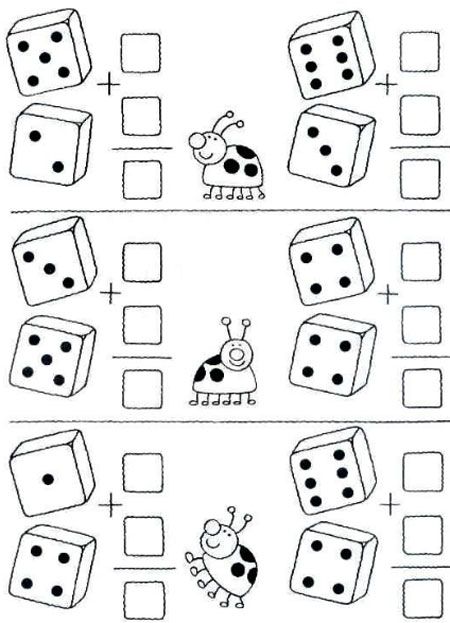 Vyfarbí rôznymi farbami počet štvorčekov podľa daného čísla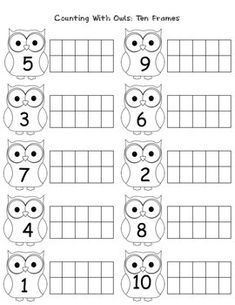 Vyfarbí podľa predlohy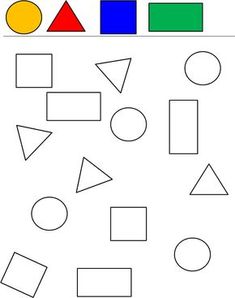 Priraď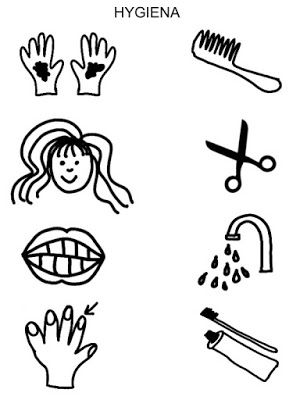 Nakresli sám seba